Όνομα:………………………….. Ημερομηνία:………………………….“Η θλιµµένη αγελάδα” του Ευγένιου ΤριβιζάΒάζω αριθµούς από το 1 έως το 6 για να δείξω µε ποια σειρά έγιναν τα γεγονότα.…… Η αγελάδα µε αναφιλητά ζητά εξηγήσεις από τον ταυρομάχο για τον θάνατο του άντρα της..…… Ο ταυρομάχος παίρνει την απόφαση να σταματήσει να σκοτώνει ταύρους.……Ο Ελ Πεπόλδο κάθεται στη βεράντα του σπιτιού του και παίρνει το πρόγευµά του.……Η Αµαλασούνθα υπόσχεται στον Ελ Πεπόλδο γάλα παχύ και θρεπτικό για παγωτό.……Ο Ελ Πεπόλδο ενημερώνει την Αµαλασούνθα ότι ο ταύρος που σκοτώθηκε δεν ήταν ο Εβούλσιο.…… Η Αµαλασούνθα µε δάκρυα στα µάτια επισκέπτεται ένα πρωινό τον Ελ Πεπόλδο.2. Σωστό (Σ) - Λάθος (Λ).Από τα µάτια της Αµαλασούνθας στάζανε δάκρυα πόνου και απελπισίας. [ ….] Η Αµαλασούνθα επισκέφτηκε τον ταυρομάχο, για να του ζητήσει συγγνώμη. […. ]Η Αµαλασούνθα διάβαζε το ωροσκόπιο. […. ]Ο Εβούλσιο ήταν ταυρομάχος. […. ]Ο ταυρομάχος σκότωσε τον ταύρο στον πρώτο γύρο. [….. ]Ο Ελ Πεπόλδο λάτρευε το παγωτό. [ ….]3. Υπογραμμίζω τη σωστή απάντηση που είναι µία κάθε φορά.Α. Ο Ελ Πεπόλδο ζούσε στην…(α) Ισπανία (β) Ιαπωνία (γ) Ισπεπονία (δ) ΙορδανίαΒ. Ο Ελ Πεπόλδο πρόσφερε στην Αµαλασούνθα µια µερίδα… (α) άχυρο (β) γρασίδι (γ) καλαµπόκι (δ) αγριόχορταΓ. Πόσα µοσχαράκια είχε η Αµαλασούνθα;(α) δύο (β) τρία (γ) τέσσερα (δ) πέντεΔ. Με ποια δικαιολογία ο Ελ Πεπόλδο θα απέφευγε την ταυροµαχία;(α) Θα έκανε τον άρρωστο. (γ) Θα πήγαινε στο τσίρκο. (β) Θα αργούσε να πάει στην αρένα. (δ) Θα πήγαινε στην παγωταρία.4. Αν ήσουν εσύ ο ταυρομάχος ποια δικαιολογία θα σκεφτόσουν να πεις ώστε να μην αναγκαστείς να μονομαχήσεις με τον ταύρο;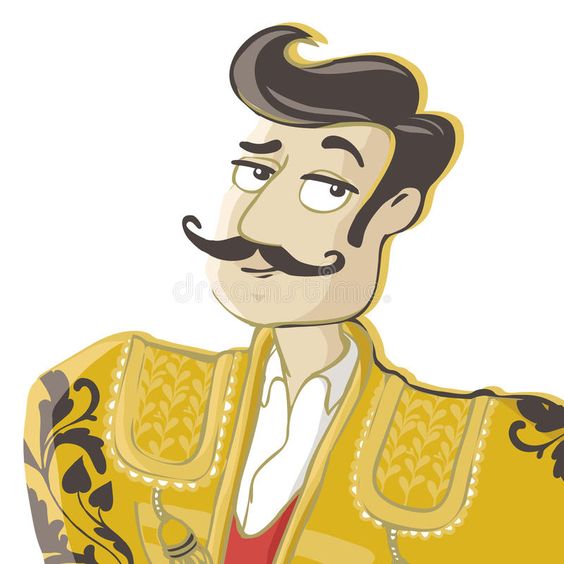 5. Συμπληρώνω τα κενά των προτάσεων, βάζοντας τα ρήματα των παρενθέσεων στην προστακτική του αορίστου, στο β’ ενικό πρόσωπο.Ανάβαλε  (αναβάλλω) το ραντεβού σου και έλα μαζί μας για φαγητό.………………… (αποβάλλω) αυτή την κακή συνήθεια να μην τρως πρωινό.……………………… (υπογράφω) το συμβόλαιο για να φύγουμε.…………………………… (αναπτύσσω) περισσότερο τα επιχειρήματά σου για τη διατροφή, για να είσαι πιο πειστικός.………………………….. (απολαμβάνω) το υπέροχο δείπνο που σου ετοίμασα!………………………………… (παραγγέλλω) κι εσύ γρήγορα, γιατί πεινάω!……………………………….. (παραδίδω) το τιμολόγιο των τροφίμων μόνο στον υπεύθυνο.6. Στην παρακάτω συνταγή λείπουν πολλά γράμματα. Μπορείς να τα συμπληρώσεις;Ξεπαγ...στε τον κιμά και τοποθετ....στε τον σε μια λεκάνη. Μουσκέψτ... την ψίχα του ψωμιού στο γάλα και στ....ψτε τη. Ρ...ξτε τη στη λεκάνη και προσθέστ.. αλάτι, πιπέρι και φρέσκο βούτυρο. Ζυμ...στε καλά το μείγμα και μετά δημιουργ.......στε μπιφτέκια στο ίδιο μέγεθος. Βουτυρ....στε το σκεύος και βάλτε τα μπιφτέκια. Ψ......στε τα στους 220ο C για είκοσι λεπτά.Υπογραμμίζω τις υποθετικές και κυκλώνω τις συμπερασματικές προτάσεις: Να διαβάζεις περισσότερο, ώστε να πάρεις καλύτερους βαθμούς. Θα έχεις ένα μεγάλο δώρο αν τα καταφέρεις. Εάν όμως συνεχίσεις έτσι, θα θυμώσω τόσο που δε θα σου ξαναπάρω τίποτα.  Αν θέλεις λοιπόν, προσπάθησε έτσι ώστε να είμαστε όλοι ευχαριστημένοι.